_____________________________________________________________________________________________________________Grampound with Creed C of E SchoolFore Street, Grampound, TR2 4SBgrampoundwithcreed.secretary@celticcross.education01726 882644     www.grampoundwithcreedschool.co.uk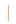 Dear Parents/CarersWe are excited to be part of a special service, taking place in Truro Cathedral on Sunday 17th November, in conjunction with some of our MAT schools and other schools in Cornwall, to come together as a choir and sing in celebration of the beauty and fragility of our planet in the face of climate change.Angela Renshaw, CMEH Vocal Strategy Lead will come into school after half term to help us polish the songs we have been learning in class to perform at the Cathedral.We would love Grampound with Creed School to be represented at the Cathedral by as many Kwilkyn Class children as possible. If you are able to attend with your child on Sunday 17th November please indicate on the slip below or respond to decline so that we can inform the organisers of the expected numbers.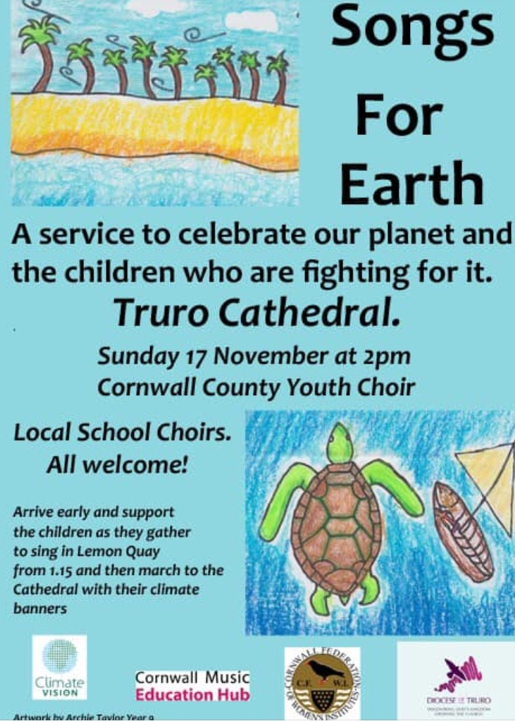 The guidelines for the timings on the day are as follows:11:50-12:10 – Children begin to arrive and gather in High Cross outside Truro Cathedral main doors. Please wait in High Cross outside main doors until instructed.12:15-12:50 – Rehearsal of school songs in Cathedral. Children will be shown where they will be seated during the service.12:50 – Make way to Lemon Quay to congregate for March.13:15-20 – Start of March through Truro. The route to take will go up past Mannings Lemon Street, Boscowen Street, King’s Street and into High Cross.13:45 – End of March in High Cross. Children gather together to enter the Cathedral.14.00 – Enter Cathedral with school peers. Cornwall County Youth Choir will sing as children enter and quietly take their places.14.00 – Start of service14:45 – End of servicePlease see overleaf for permission slip to be returned to school by Friday 8th November.Songs For Earth: Truro Cathedral on Sunday 17th NovemberMy child (enter name)………………………………………………………………Will/will not (please delete as appropriate) take part in the March and Service on Sunday 17th November.I understand that I need to attend with my child and supervise them on the March and in the Cathedral, there will be ……………………………………………. (please enter number of additional attendees) attending.